16.11.2020. Тема: лепка «Конфеты»Цель: Цель: Познакомить с делением куска на части, из шарика раскатывать колбаску и скручивать в спиральку.Предлагаю слепить из пластилина леденцы на палочке, готовые изделия не отличишь от настоящих.Как сделать:1. Изначально слепите шарики, используя разные цвета пластилиновой основы.2. Белый и оранжевый шарик раскатайте в колбаску, сформируйте тонкие нити, скрутите их в косичку.3. Затем сверните полученную конструкцию в спиральку. Первая заготовка готова.4. Возьмите другие цвета пластилина, раскатайте его таким же образом, как и в прошлый раз. Соедините нити, скрутите в спираль.5. Для изготовления карамелек скатайте два валика и переплетите их между собой.6. Конфеты нанижите на спички или шпажки.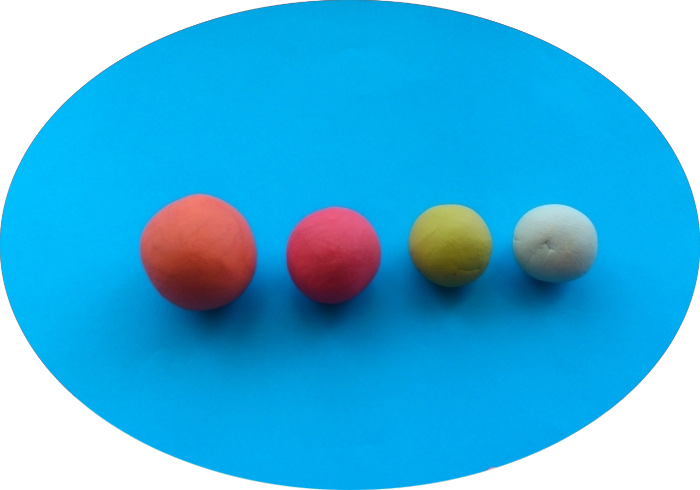 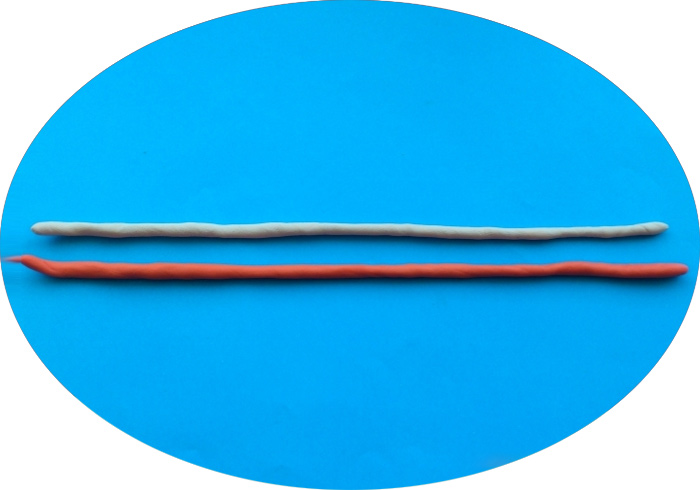 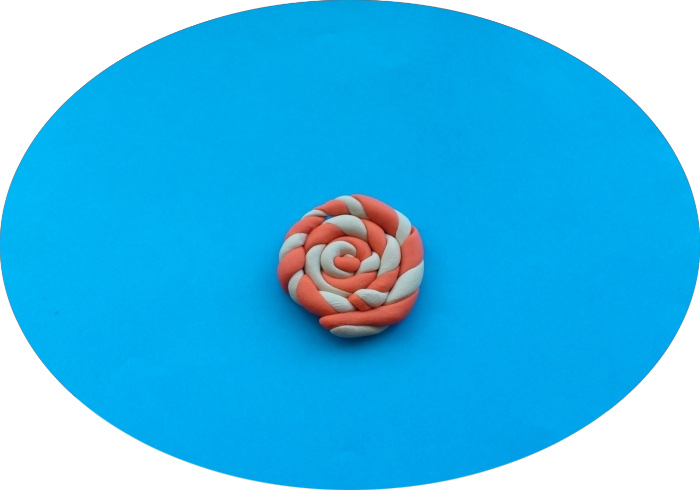 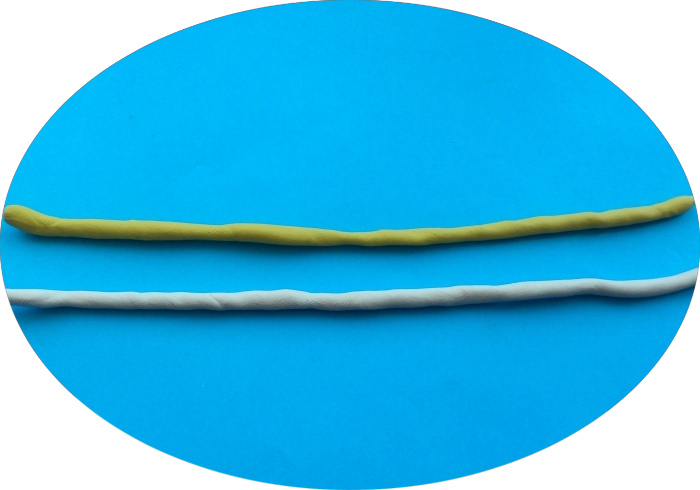 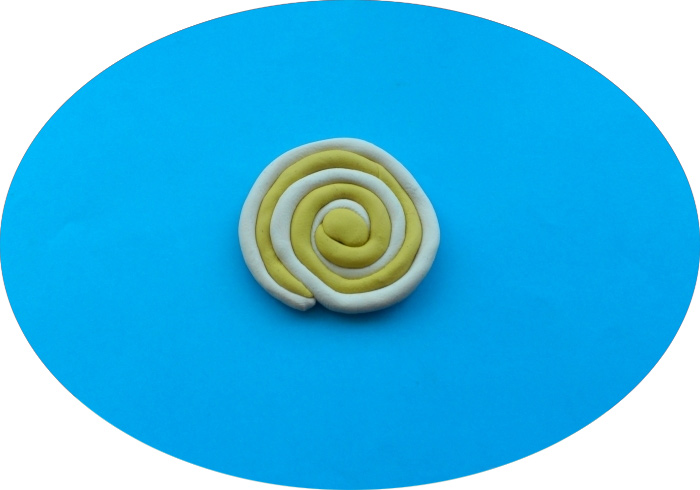 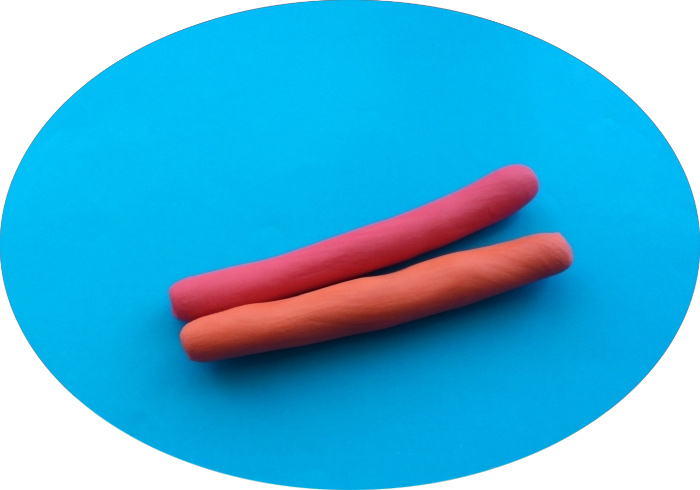 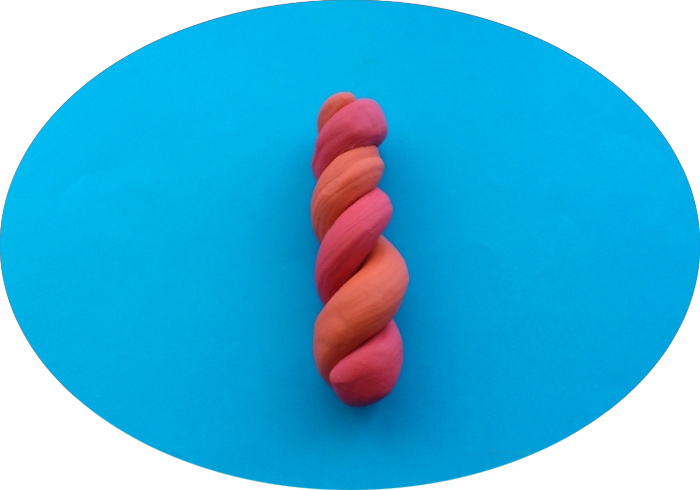 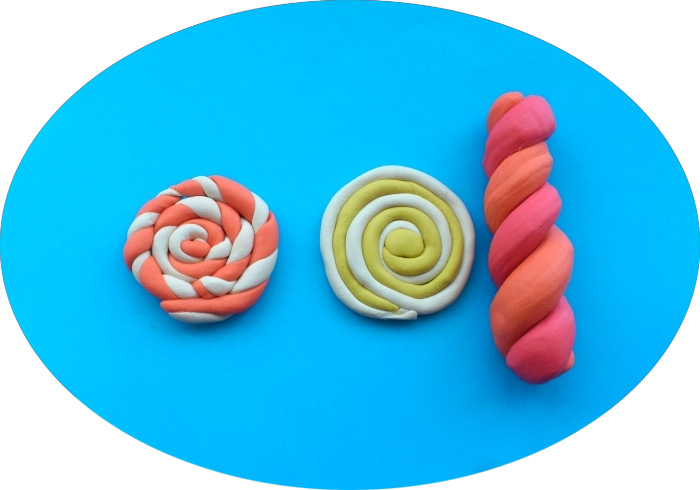 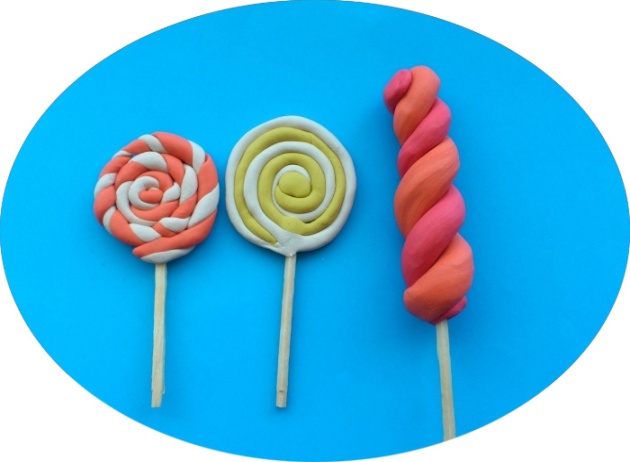 Наши леденцы на палочке готовы!Жду ваши работы на электронную почту shimkoinnashimko@yandex. или  в группу  WhatsAрр.До свидания!18.11.2020. Тема: лепка фигурки «Динозавр»Цель: Познакомить с делением куска на части, выдерживать соотношение пропорций по величине, плотно соединяя их.Считается, что древние рептилии вымерли 65 млн. лет назад, но до сих пор загадка истории вызывает повышенный интерес у детей. Миллионы лет назад существовала масса разновидностей динозавров, но даже сейчас ученые до конца не могут в них разобратьсяСегодня мы научимся лепить динозавра из пластилина.Этот вид динозавров называется диплодок, он жил во времена позднего Юрского периода.Нам потребуется пластилин зелёного, белого и чёрного цветов.Из зелёного пластилина слепите продолговатое туловище достаточно большого размера.Теперь постепенно вытяните заготовку так, чтобы получился длинный тонкий хвост и более массивная шея с небольшой головой.
Слепите ноги из зелёного пластилина.Прикрепите ноги к туловищу.Осталось сделать глаза из белого и чёрного пластилина.Наш Динозавр из пластилина готов!Жду ваши работы на электронную почту shimkoinnashimko@yandex. или  в группу  WhatsAрр До свидания!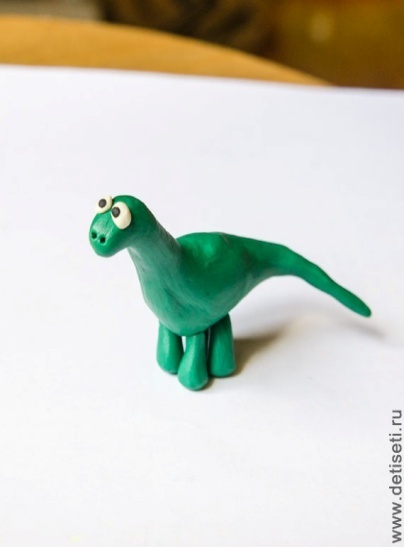 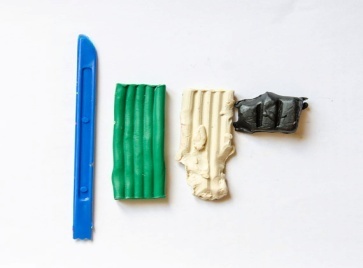 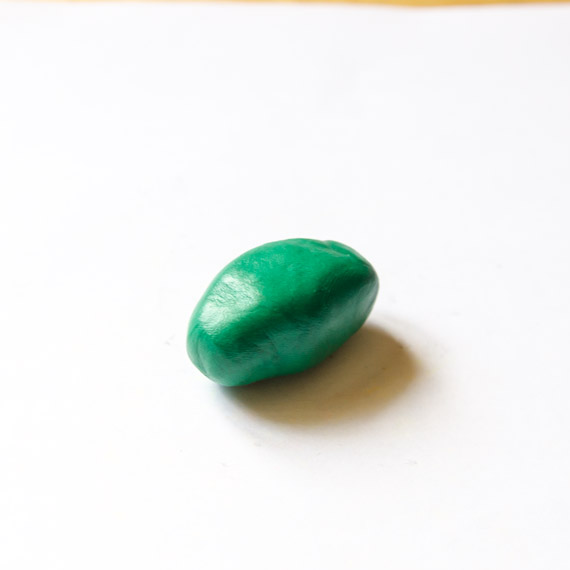 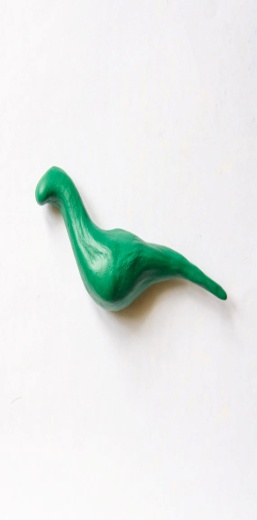 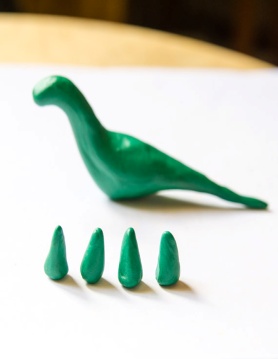 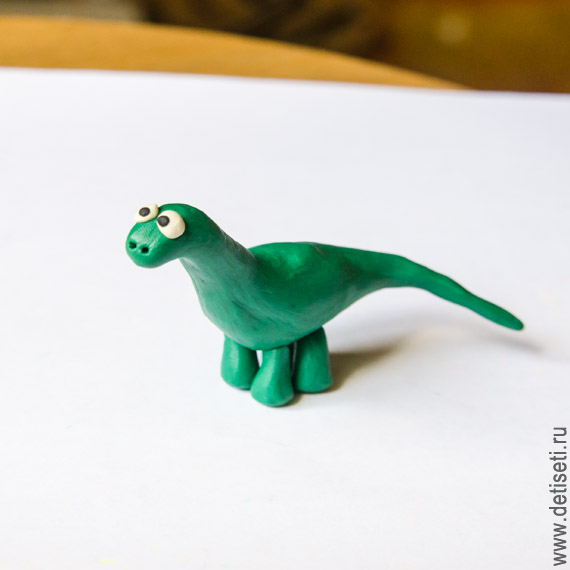 